Videos 15J2 - Carnot Cycle     		          Name					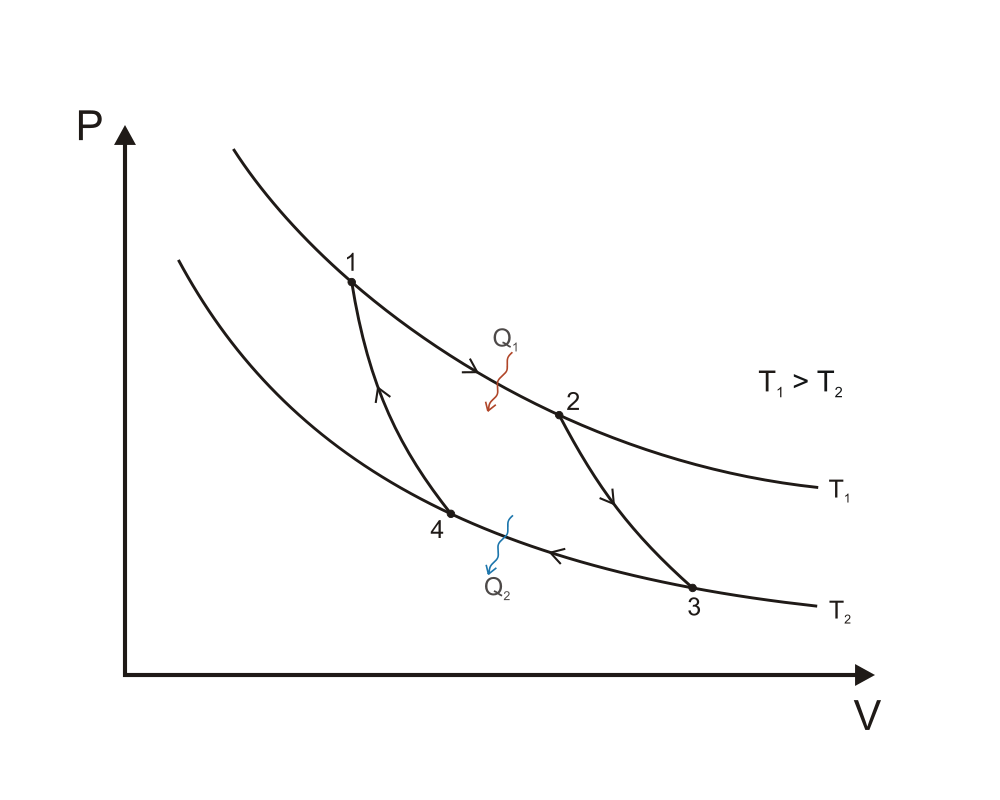    (Temps in K of course)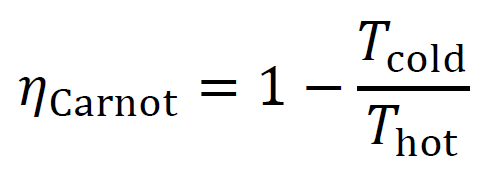 Processes:  Q = ΔU + W1-2: Isothermal Expansion:2-3: Adiabatic Expansion3-4: Isothermal Compression4-1: Adiabatic Compression Whiteboards:  (These are solved on the website in the videos linked after the main one) 1. Amanda Huggenkiss operates a Sterling engine between the temperatures of 35.0 oC and 13.0 oC.  What is the maximum theoretical efficiency she can achieve? (Carnot efficiency)   (.0714 or 7.14%)2. Amanda Huggenkis operates a Sterling engine between the temperatures of 35.0 oC and 13.0 oC.  If the engine is to do 134 J of work, what heat must flow from the high temperature, and what heat is wasted?Hint - we already know that efficiency = 0.071429    (1876 J, and 1742 is wasted )3. Kahn and Stan Tinople have a heat engine with a Carnot efficiency of 0.35, if the low temperature is 285 K, what must be the high temperature? (Assume Carnot efficiency) (440 K)4. Olive Hughe has a heat engine that does 25.0 J of work, and wastes 41.0 J of heat during a cycle.  If the low temperature is 20.0 oC, what must be the high temperature in Celsius? (Assume Carnot efficiency)(472 K or 199 oC )